Payment Request and financial report Form (Attachment 1)Instructions: Use this form to request a payment and report expenses for your project. Indicate the payment you are requesting by checking the box below. Advance payments require only 1, 2, and 5 filled out. Report project expenditures (including any cash and donated match) made to subcontractors and individuals for work on the project since your last payment request. Use the far right column to indicate whether entry is donated/in-kind. Add Financial Report Totals at the bottom of the form. Final payment is a reimbursement ONLY. Please refer to Exhibit C of your agreement for payment amounts and deliverables due before submitting a payment request. 1) General Information: 	Project #			Project Title:	________________________________	CLG Name:			Staff Contact:		2) Payment Request: 	 Advance	  Interim 	 2nd Interim, if applicable	 Final Payment 3) Invoices paid since last payment request:4) Additional Information:(Required) Invoices and Check Copies Included Estimate: Project is __________% Complete	Interest Earned: $____________5) Signature:_______________________________________________________Staff Person Responsible for Grant                                                  Date 	Revised 4/2021PAYEE NAMEBUDGETED TASKas listed in Exhibit B of AwardDATE PAIDCHECK #GRANT AMOUNT MATCH AMOUNT IN-KINDI hereby certify that all expenses reported above have been PAID, that all of the information is correct, and that any false or misrepresented information may require immediate repayment of any or all funds.I hereby certify that all expenses reported above have been PAID, that all of the information is correct, and that any false or misrepresented information may require immediate repayment of any or all funds. 1st Interim Report Total 1st Interim Report TotalI hereby certify that all expenses reported above have been PAID, that all of the information is correct, and that any false or misrepresented information may require immediate repayment of any or all funds.I hereby certify that all expenses reported above have been PAID, that all of the information is correct, and that any false or misrepresented information may require immediate repayment of any or all funds.2nd Interim Report Total 2nd Interim Report Total I hereby certify that all expenses reported above have been PAID, that all of the information is correct, and that any false or misrepresented information may require immediate repayment of any or all funds.I hereby certify that all expenses reported above have been PAID, that all of the information is correct, and that any false or misrepresented information may require immediate repayment of any or all funds.Final Financial Report TotalFinal Financial Report TotalI hereby certify that all expenses reported above have been PAID, that all of the information is correct, and that any false or misrepresented information may require immediate repayment of any or all funds.I hereby certify that all expenses reported above have been PAID, that all of the information is correct, and that any false or misrepresented information may require immediate repayment of any or all funds.Project TotalProject Total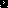 